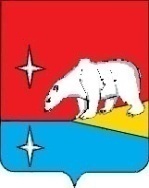 СОВЕТ  ДЕПУТАТОВГОРОДСКОГО ОКРУГА ЭГВЕКИНОТР Е Ш Е Н И Еот 27 апреля 2017 г.  		            № 303	                           		    п. Эгвекинот           Об отчете председателя Контрольно-счетной палаты городского округа Эгвекинот о результатах деятельности Контрольно-счетной палаты городского округа Эгвекинот за 2016 годЗаслушав отчет председателя Контрольно-счетной палаты городского округа Эгвекинот о результатах деятельности Контрольно-счетной палаты городского округа Эгвекинот за 2016 год,  Совет депутатов городского округа ЭгвекинотРЕШИЛ:1.  Отчет председателя Контрольно-счетной палаты городского округа Эгвекинот о результатах деятельности Контрольно-счетной палаты городского округа Эгвекинот за 2016 год принять к сведению.	2. Обнародовать отчет председателя Контрольно-счетной палаты городского округа Эгвекинот в местах, определенных Уставом городского округа Эгвекинот, и разместить на официальном сайте Администрации городского округа Эгвекинот в информационно-телекоммуникационной сети «Интернет».3. Контроль за исполнением настоящего решения возложить на Председателя Совета депутатов городского округа Эгвекинот Колесникова А.А.Отчет председателя Контрольно-счетной палаты городского округа Эгвекинот о деятельности Контрольно-счетной палаты городского округа Эгвекинот за 2016 годУважаемые депутаты и приглашенные!Отчет о работе Контрольно-счетной палаты городского округа Эгвекинот подготовлен в соответствии с пунктом 2 статьи 19 федерального закона от 7 февраля 2011 года № 6-ФЗ «Об общих принципах организации и деятельности контрольно-счетных органов субъектов Российской Федерации и муниципальных образований» и подпунктом 20.2 пункта 20 Положения о Контрольно-счетной палате городского округа Эгвекинот и содержит обобщенные сведения о работе Контрольно-счетной палаты в 2016 году.Деятельность Контрольно-счетной палаты в отчётном периоде осуществлялась исходя из основных направлений экспертно-аналитической, контрольно-ревизионной и иной деятельности в соответствии с планом работы на 2016 год, утвержденным распоряжением председателя Контрольно-счетной палаты от 28.12.2015 года № 17 (с изменениями от 02.02.2016г., 10.11.2016г.) и строилась на принципах законности, эффективности, объективности, независимости и гласности. При планировании контрольной деятельности учтено поручение Счетной палаты Чукотского автономного округа. Основными задачами, поставленными перед Контрольно-счетной палатой  является контроль за исполнением местного бюджета, соблюдением установленного порядка подготовки и рассмотрения проектов местного бюджета, отчетов о его исполнении, контроль за целевым и эффективным использованием бюджетных средств.В 2016 году в рамках  задач, возложенных на контрольно-счетный орган проведено 18 экспертно-аналитических мероприятий.Подготовлено 5 заключений на проекты нормативно – правовых актов Совета депутатов городского округа Эгвекинот.Проведена внешняя проверка Отчета об исполнении бюджета Иультинского муниципального района за 2015 год, а также на основании Соглашения о передаче полномочий контрольно-счетного органа поселения (ввиду его отсутствия) по осуществлению внешнего муниципального финансового контроля Контрольно-счетной палате Иультинского муниципального района от 18 февраля 2013 года б/н проведены внешние проверки бюджетной отчетности и отчетов об исполнении бюджетов за 2015 год семи сельских и городских поселений Иультинского муниципального района, по результатам которых подготовлено 7 заключений.Внешняя проверка годового отчета об исполнении бюджета предусмотрена статьей 264.4 Бюджетного кодекса Российской Федерации и включает в себя внешнюю проверку бюджетной отчетности главных администраторов средств бюджета. Результатом внешней проверки является обобщение информации полученной в ходе анализа качественных и количественных характеристик исполнения бюджетов за отчетный финансовый год, что позволяет установить достоверность представленных в Совет депутатов городского округа Эгвекинот годовых отчетов об исполнении бюджетов.По результатам внешней проверки Отчета об исполнении бюджета Иультинского муниципального района за 2015 год, подготовлено 1  заключение и составлено 6 актов проверки достоверности, полноты и соответствия нормативным требованиям составления и представления бюджетной отчетности за 2015 год главных администраторов бюджетных средств. Отчеты об исполнении бюджета муниципального района и бюджетов городских и сельских поселений за 2015 год представлены в срок, установленный статьей 264.4 Бюджетного кодекса. При исполнении бюджета муниципального района и бюджетов городских и сельских поселений в 2015 году органами исполнительной власти местного самоуправления, нормы бюджетного законодательства в основном соблюдались. Показатели годового отчета об исполнении бюджета за 2015 год подтверждены в ходе внешней проверки.В течение года проводились экспертизы проектов решений Совета депутатов «О внесении изменений  в бюджет городского округа Эгвекинот  на 2016 год», по результатам которых подготовлено 4 заключения.В соответствии со статьей 157 Бюджетного Кодекса Российской Федерации, с пунктом 2 статьи 9 Федерального закона от 07.02.2011 года № 6-ФЗ «Об общих принципах организации и деятельности контрольно-счетных органов субъектов Российской Федерации и муниципальных образований»,  Контрольно - счетной палатой проведена финансовая экспертиза проекта решения Совета депутатов городского округа Эгвекинот «О бюджете городского округа Эгвекинот на 2017 год».Проект решения оценивался с учетом положений Бюджетного и Налогового кодексов Российской Федерации, изменений федерального и регионального законодательства. Подготовлено 1 экспертное заключение. По результатам экспертизы проекта решения, замечаний нет. Перечень материалов и документов, представленных одновременно с проектом решения о бюджете, соответствовал Бюджетному кодексу Российской Федерации и Положению о бюджетном процессе в городском округе Эгвекинот.  В соответствии с Планом работы на 2016 год, Контрольно-счетной палатой проведено 8 контрольно-ревизионных мероприятий:  В целях исполнения поручения Счетной палаты  Чукотского автономного округа от 01.02.2016 года № 101-13/46 проведено контрольное мероприятие «Проверка законности, результативности (эффективности и экономичности) расходования бюджетных средств в 2014-2015 годах на реализацию Государственной программы «Поддержка жилищно-коммунального хозяйства и энергетики Чукотского автономного округа на 2014-2018 годы», утвержденной постановлением Правительства Чукотского автономного округа от 21.10.2013 г. № 403, в части предоставления субсидий на выполнение ремонтных работ на объектах коммунальной инфраструктуры, укрепление и оснащение материально-технической базы, а также осуществление мероприятий энергосбережения и повышения энергетической эффективности систем коммунальной инфраструктуры и жилого фонда».  По результатам контрольного мероприятия установлено, что нарушений Порядка предоставления субсидии Администрацией Иультинского муниципального района Муниципальному унитарному предприятию жилищно-коммунального хозяйства «Иультинское», зарегистрированному и оказывающему услуги на территории Иультинского муниципального района проверкой не выявлено. Размер софинансирования расходных обязательств Иультинского муниципального района и размер софинансирования за счет средств Муниципального унитарного предприятия жилищно-коммунального хозяйства «Иультинское» соответствует размеру, установленному Постановлением Правительства Чукотского автономного округа  от 21.10.2013 г. № 403. В соответствии с условиями Соглашения о предоставлении субсидии, средства субсидии  муниципальным унитарным предприятием жилищно-коммунального хозяйства «Иультинское» использованы по целевому назначению. Расчеты с поставщиками и подрядчиками произведены полностью. Однако, муниципальным унитарным предприятием жилищно-коммунального хозяйства «Иультинское» допущены нарушения действующего законодательства в сфере закупок товаров, работ, услуг отдельными видами юридических лиц, в части информационного обеспечения закупки. В рамках проведения внешней проверки отчета об исполнении бюджета Иультинского муниципального района проведены проверки  достоверности, полноты и соответствия нормативным требованиям составления и представления бюджетной отчетности за 2015 год шести  главных администраторов бюджетных средств.По объему и структуре представленные отчеты соответствуют требованиям Инструкции о порядке составления и представления годовой, квартальной и месячной отчетности об исполнении бюджетов бюджетной системы Российской Федерации, утвержденной приказом Министерства финансов Российской Федерации от  28 декабря 2010 года  №191н.По итогам анализа годовой бюджетной отчетности главных распорядителей средств бюджета муниципального района, Контрольно-счетной палатой сделан вывод, что показатели бюджетной отчетности соответствуют показателям сводной бюджетной росписи. Фактов недостоверности показателей бюджетной отчетности проверкой не установлено.Пояснительные записки в составе отчетности  главных распорядителей в полной мере раскрывают информацию о финансово-хозяйственной деятельности.Обращено внимание главных распорядителей на наличие дебиторской и кредиторской  задолженности. Фактов осуществления расходов, непредусмотренных бюджетом, или с превышением бюджетных ассигнований, проведенной проверкой не установлено.При проведении указанных контрольных мероприятий, охвачено 8 объектов контроля. По результатам контрольных мероприятий финансовая оценка выявленных нарушений составила 45,1 тыс. рублей, в виде  неэффективного использования средств бюджета (переплата по платежам в бюджет).Нецелевого использования бюджетных средств при проверках не выявлено.По результатам контрольных мероприятий Контрольно-счетной палатой направлено 1 представление, с содержанием соответствующих рекомендаций по устранению выявленных нарушений. Предложения, содержащиеся в представлении, по устранению выявленных нарушений  - учтены. Результаты всех экспертно-аналитических и контрольных мероприятий доводились до сведения Главы Администрации городского округа Эгвекинот  и Совета депутатов городского округа Эгвекинот.В течение 2016 года Контрольно-счетная палата принимала участие в заседаниях Совета депутатов городского округа Эгвекинот, в заседаниях Администрации городского округа Эгвекинот, в совещании Совета Контрольно-счётных органов Чукотского автономного округа, подготовила Отчет о работе Контрольно-счетной палаты за 2015 год и представила его на рассмотрение Совету депутатов городского округа Эгвекинот.В рамках взаимодействия  заключено Соглашение об информационном взаимодействии между Управлением Федерального казначейства по Чукотскому автономному округу и Контрольно-счетной палатой, в рамках которого предусмотрен обмен информацией при осуществлении контроля за соблюдением требований бюджетного законодательства. Подготовлен и утвержден план работы Контрольно-счетной палаты городского округа Эгвекинот на 2017 год.Деятельность Контрольно-счетной палаты в 2017 году, как и в предшествующий год, прежде всего, направлена на предупреждение нарушений действующего законодательства при расходовании бюджетных средств и управлении муниципальной собственностью.Одной из ключевых задач является сейчас и будет являться на ближайшие годы - аудит в сфере закупок товаров, работ, услуг в рамках полномочий определенных положениями Федерального закона о контрактной системе. Это направление охватывает значительную часть бюджетных средств. Конечный результат осуществления аудита закупок заключается в оценке законности, целесообразности, обоснованности, своевременности, эффективности и результативности расходов бюджета на закупки.Благодарю за внимание!Главагородского округа Эгвекинот       Председатель Совета депутатов       городского округа Эгвекинот        Р.В. Коркишко                              А.А. Колесников